Big Give Gage
Social Media Timeline#BIGGIVEGAGEStep 1: Like the Gage County Foundation on FacebookStep 2: Like and share Big Give posts on Gage Co. Foundation page. Approximate timeline below.June 1 – Save the Date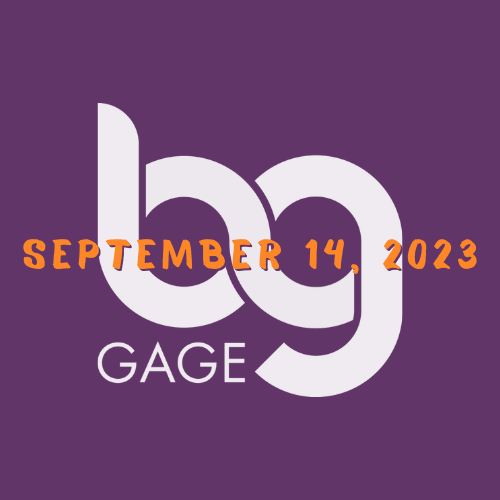 August 1 – Update Cover Photo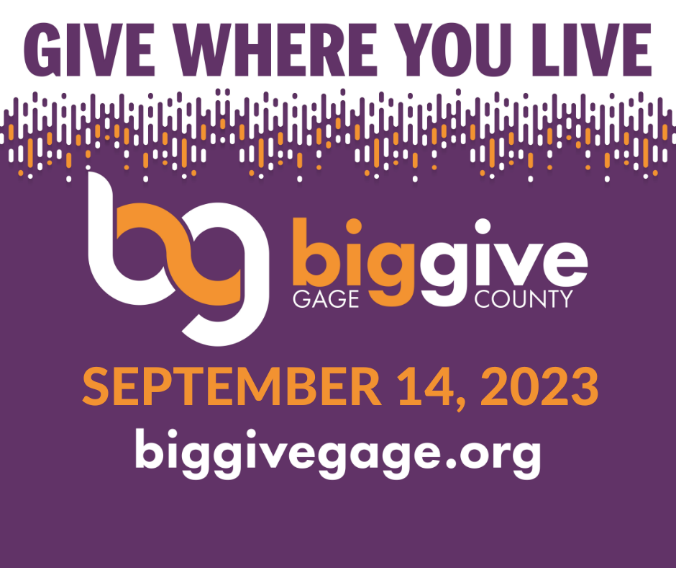 August 10 – One Month to Go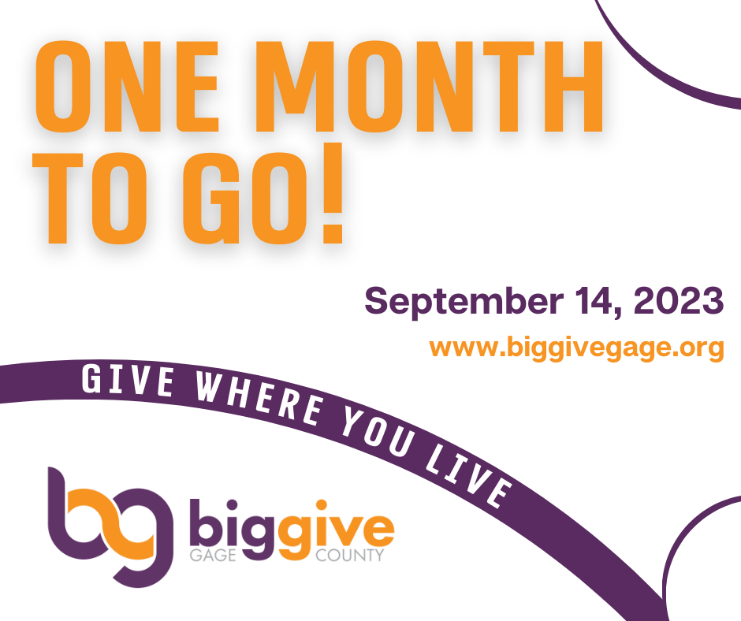 August 11 – Don’t Wait! Non-Profit Sign Up Deadline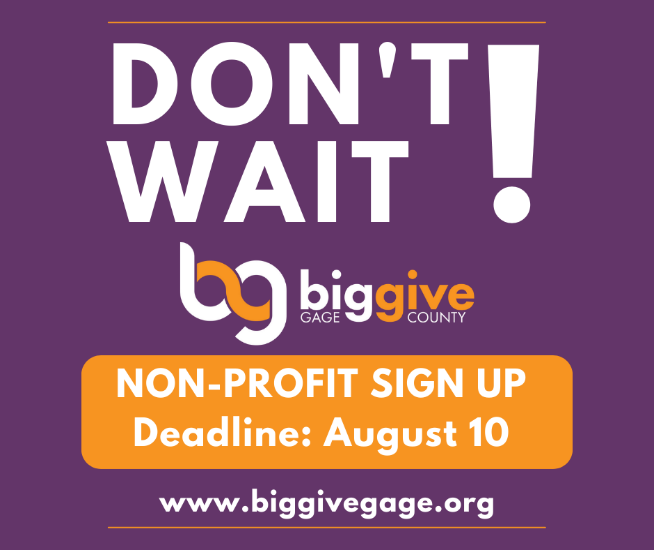 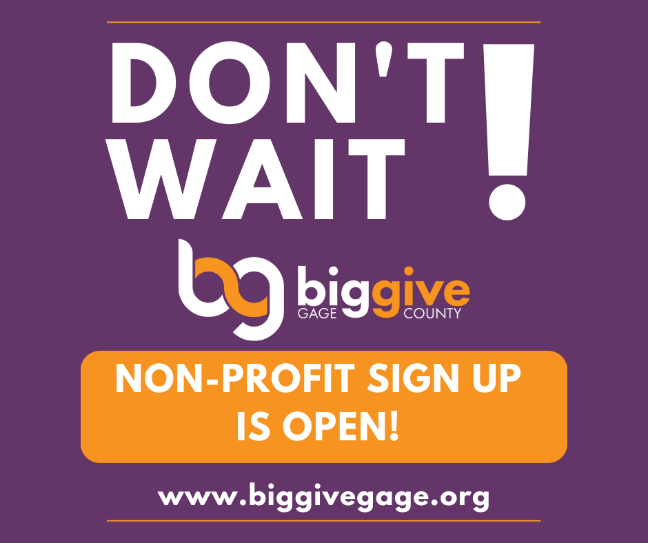 August 18-26 – Drum Roll…Participating Non-Profit Announcements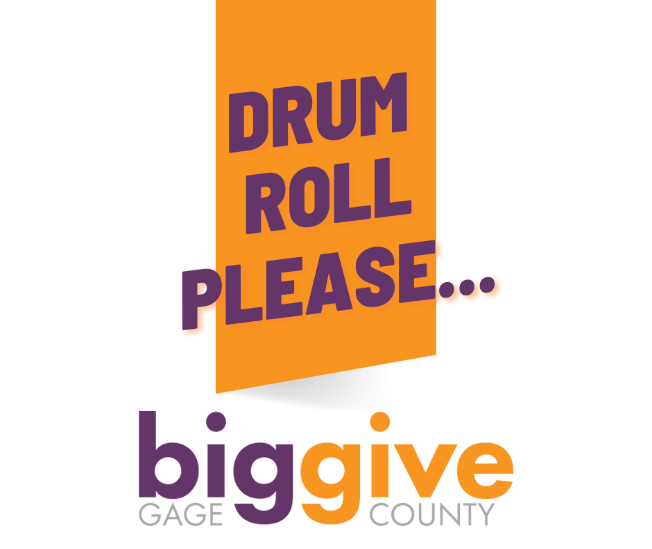 August 27 – Ways to Give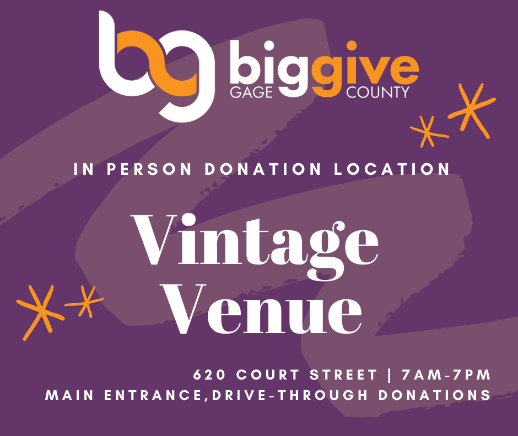 August 30 – Did You Know? 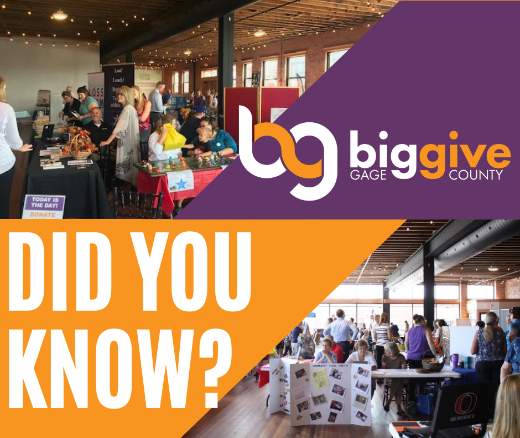 September 1 – Donate, Donate, Donate! Online Giving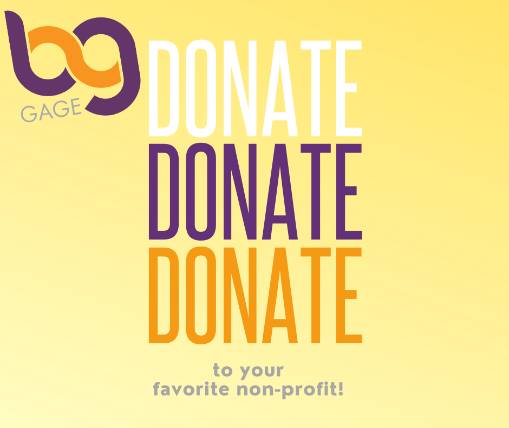 September 2 – 2023 Organizations Post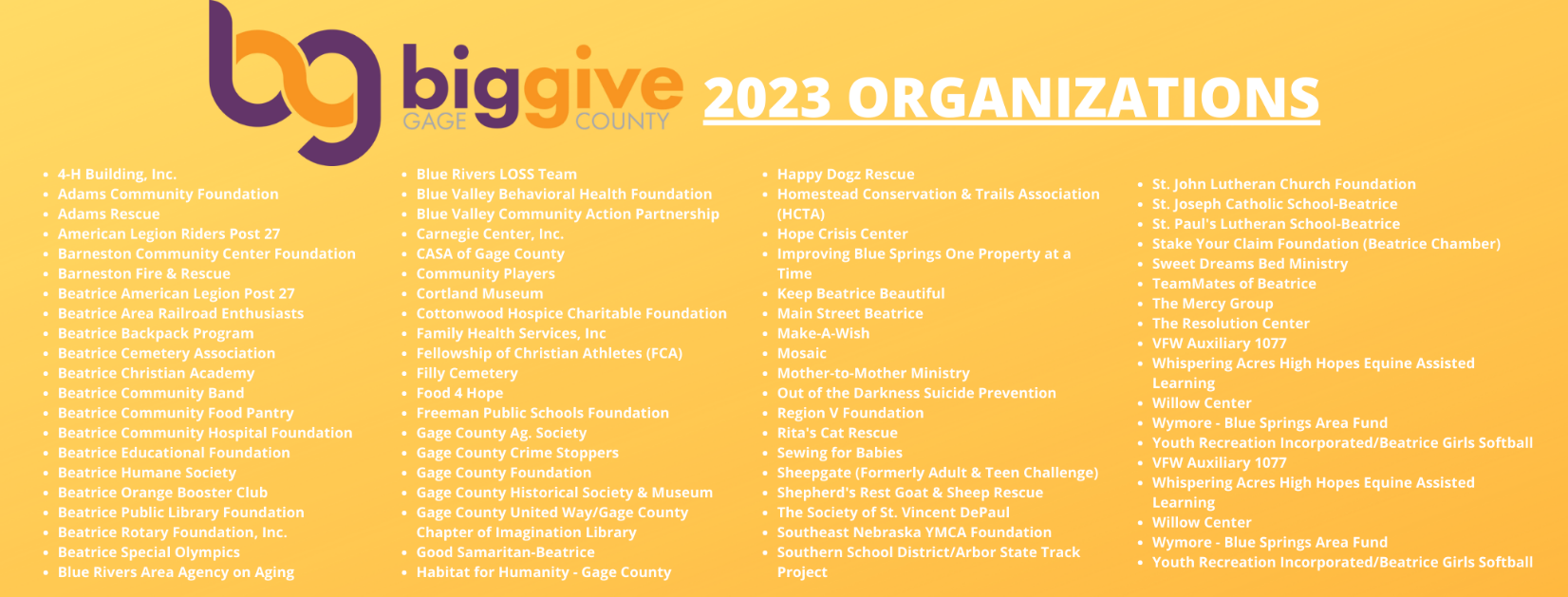 September 7 – Countdown Begins! 7 Days to Go!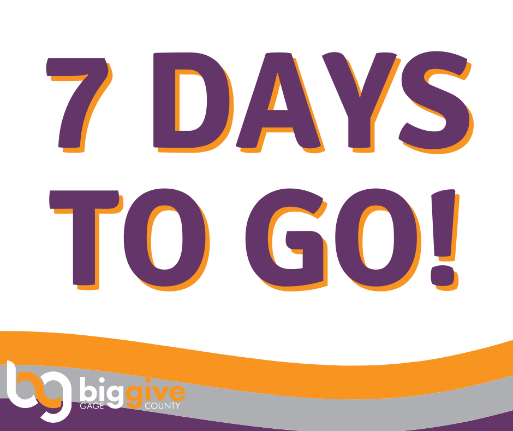 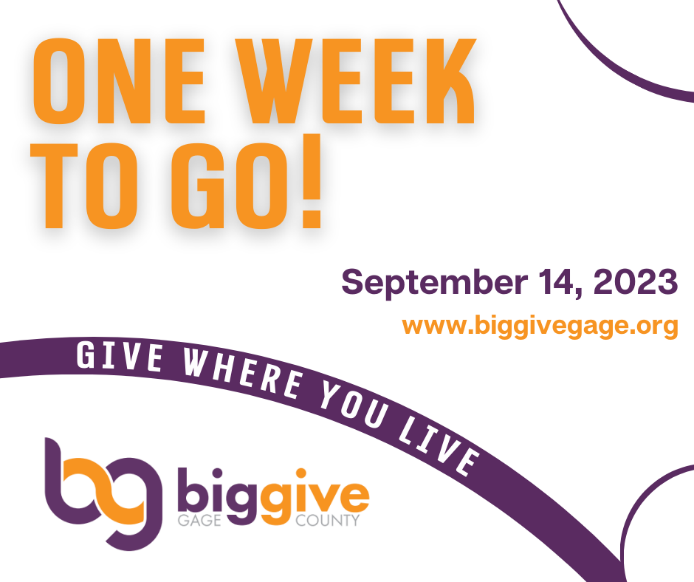 September 11 – Change Profile Pic to Big Give Gage Logo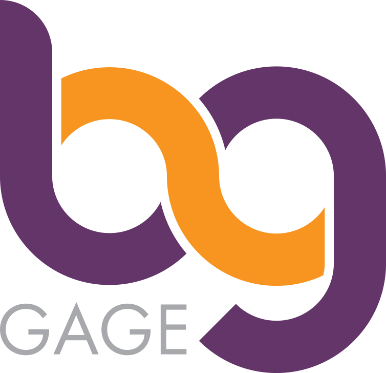 September 13 – Historic Day!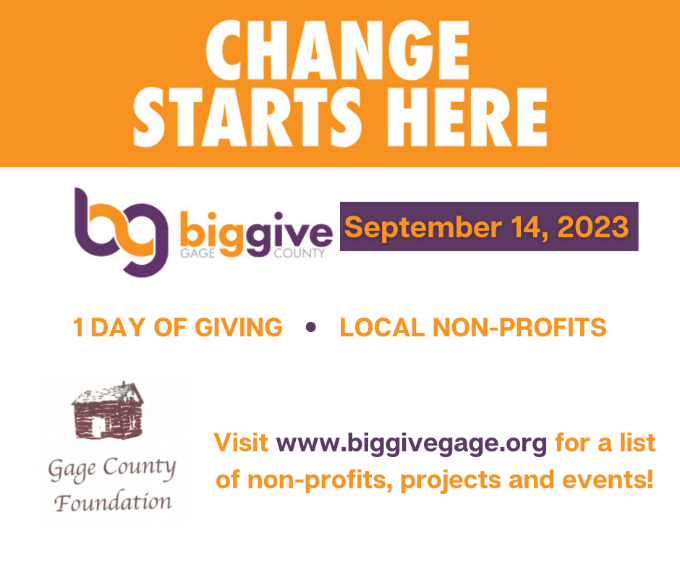 September 13 – Tomorrow is the Big Day!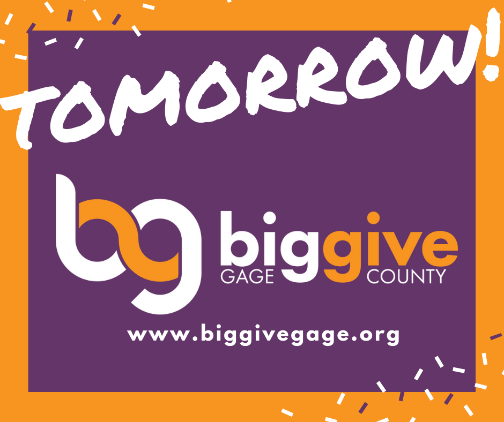 September 14 – Today is the day to GIVE BIG!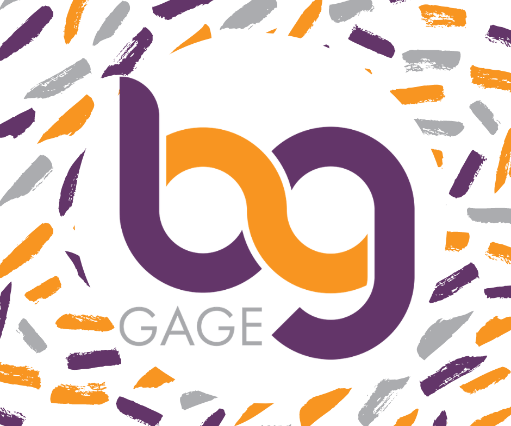 Step 3: Look out for these other posts to share throughout August & September:Join Us! - Radio Shows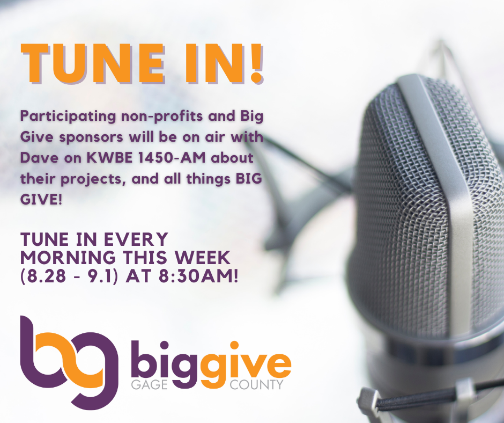 Support in Style! – Big Give Tee-Community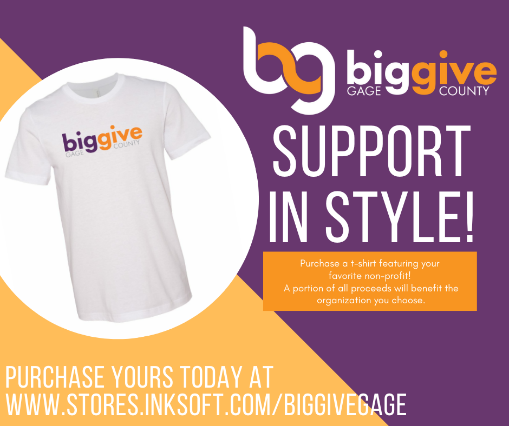 Sponsor Recognition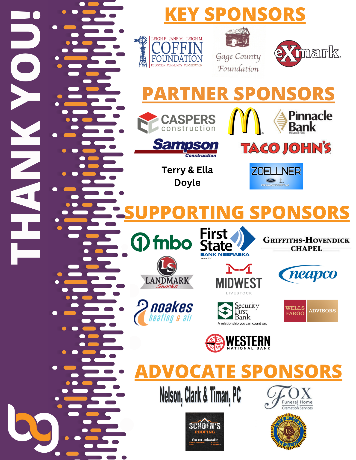 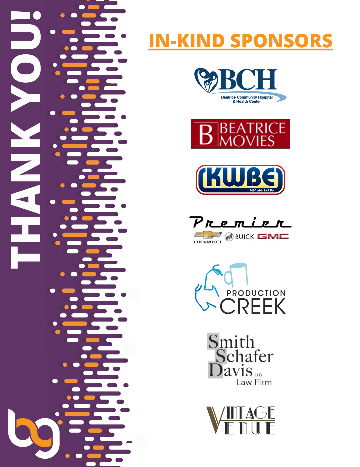 Non-Profit Announcement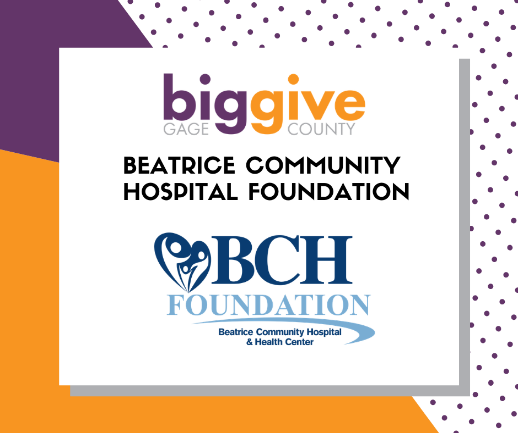 Tips & Tricks
for a successful Social Media Campaign#BIGGIVEGAGELike & SHARE original posts from Gage Co. Foundation page to your organization AND personal Facebook pages.Use hashtag #biggivegage when creating or sharing posts!Include link to www.biggivegage.org or to your specific non-profit site in post descriptions.Create your own posts! Use Canva or other FREE social media content sites that have ready to use templates & designs. (Hint: it’s where nearly all of the Big Give posts were created!)Schedule or share posts during high-traffic times. I time our posts for 12:00 pm and 4:30 pm. (Use the scheduling tool on Facebook to create posts ahead of time.)Be consistent! If you post 2-3 times a week, keep up that pace. Posting every day can be hard, and results in fatigue for both your org and your followers. Do what’s achievable in your time frame!